Univerzita Palackého v OlomouciPedagogická fakultaUčitelství pro 1.stupeň ZŠ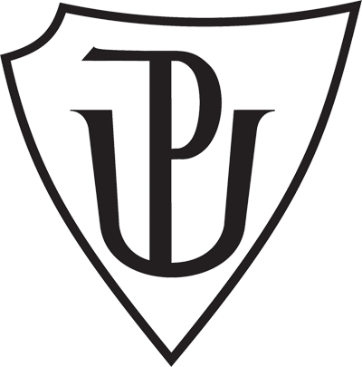 SEMINÁRNÍ PRÁCEDIDAKTIKA MATEŘSKÉHO JAZYKA BTÉMA: VYVOZENÍ ČÍSLOVEKVypracovala: Nikol Klabačková28. 10. 2016A. CHARAKTERISTIKA VYUČOVACÍ HODINYB. STRUKTURA VYUČOVACÍ HODINYC. PŘÍRAVA TABULE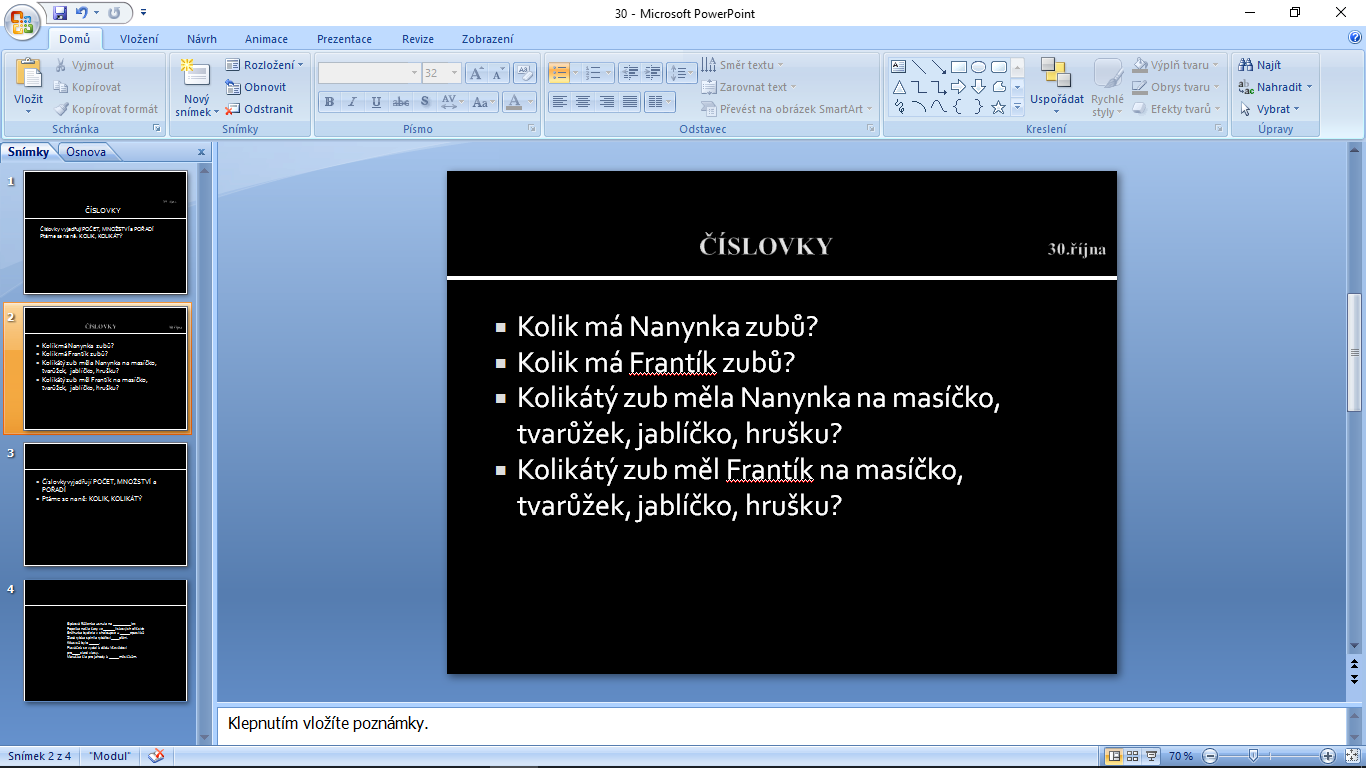 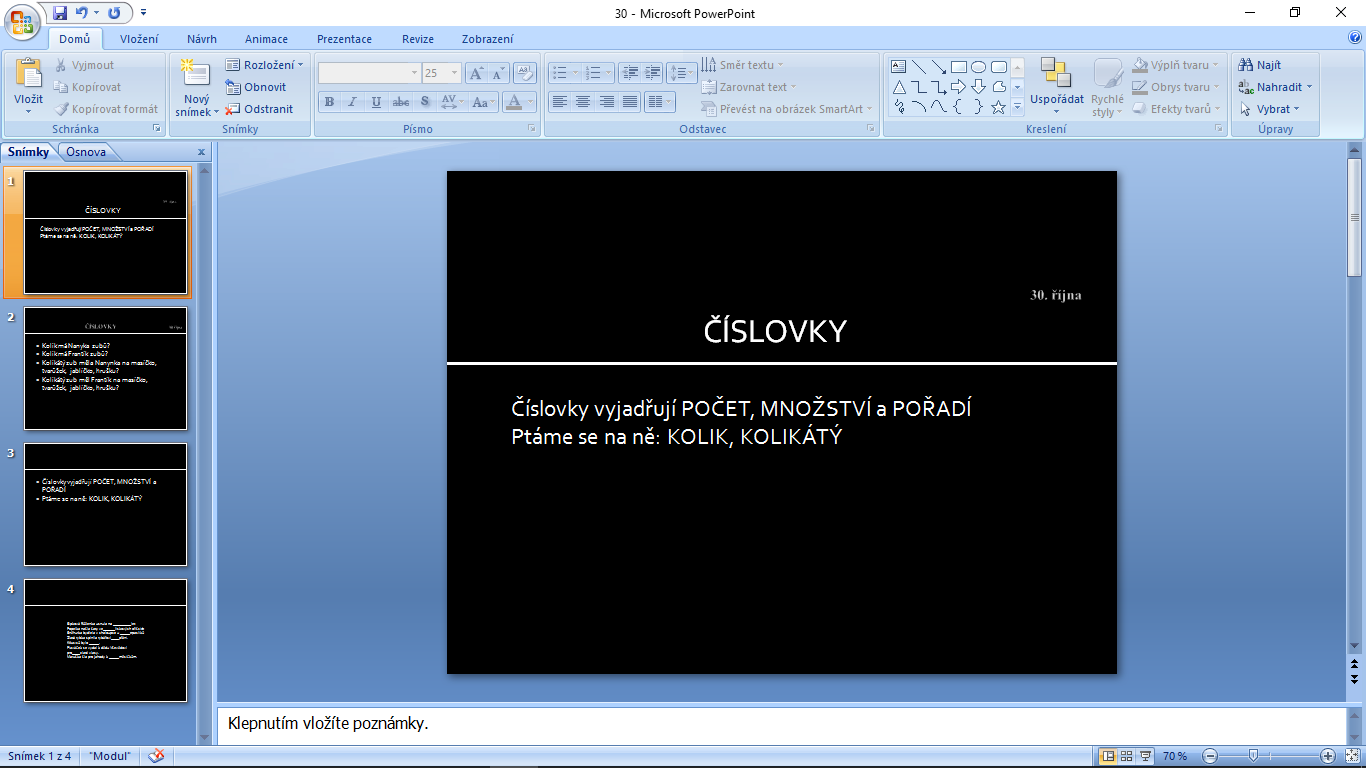 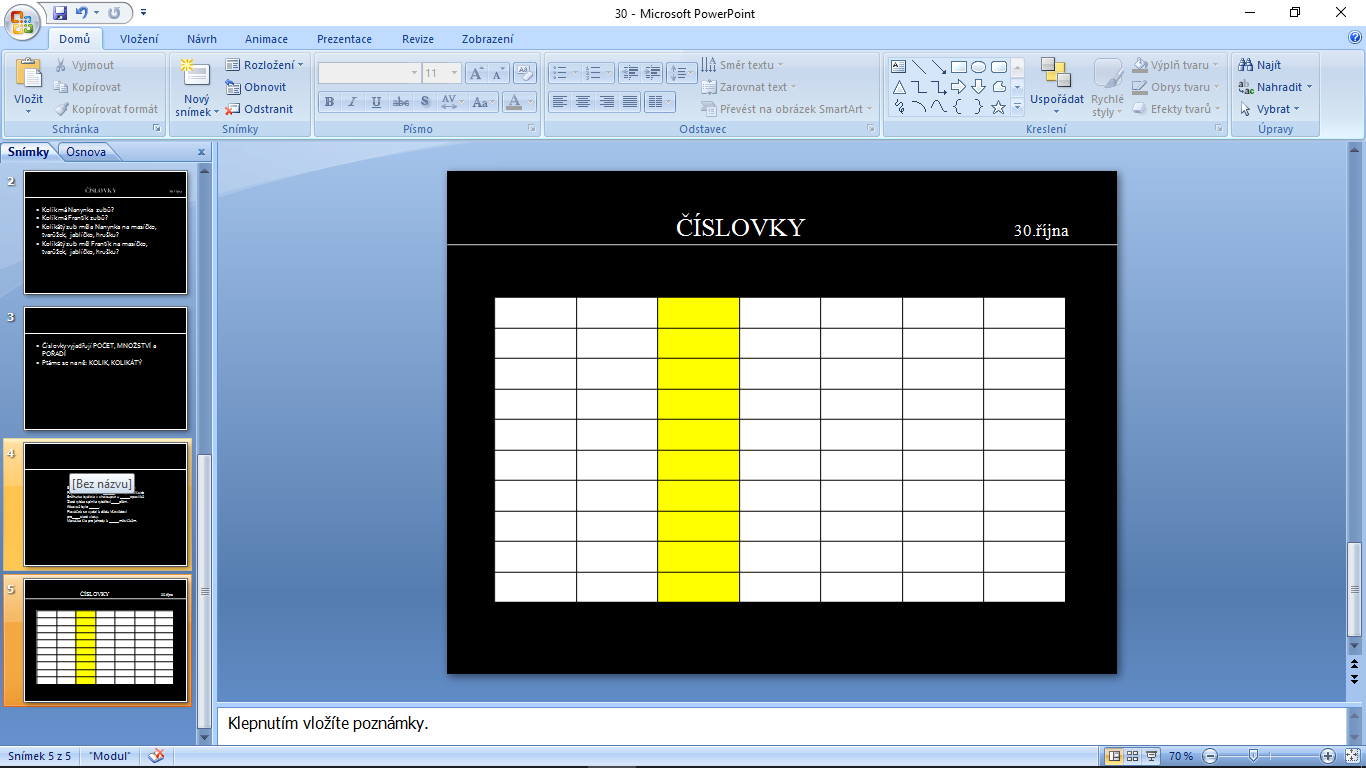 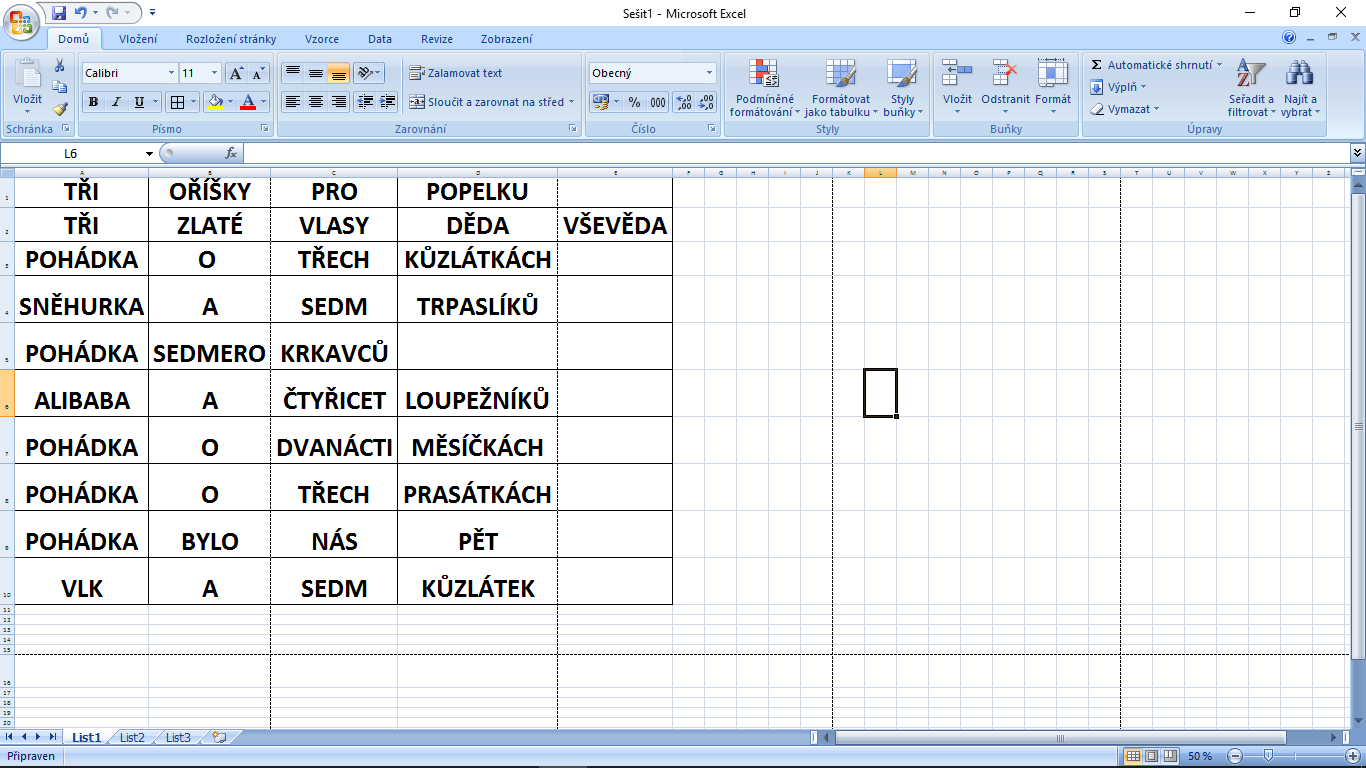 Zdroje:MÜHLHAUSEROVÁ, Hana. Český jazyk 3 nově – pracovní sešit. Brno: Nová škola, 2002. ISBN 978-80-7289-154-2.DOLEŽALOVÁ, Alena Bára. Český jazyk 3 nová řada. Brno: Nová škola, 2013. ISBN 978-80-7289-796-3.DOČKALOVÁ, Lenka. Český jazyk 3 – pracovní sešit. Brno: Nová škola, 2012. ISBN 978-80-7289-154-2.HRUBÍN, František. Špalíček veršů a pohádek. 1. vyd. Ilustroval Jiří TRNKA. Praha: Státní nakladatelství dětské knihy, 1960.ERBEN, Karel Jaromír, NĚMCOVÁ, Božena. Zlatovláska a jiné pohádky. Ostrava : Blesk, 1992. ISBN 80-85606-13-5. s. 5, 6.MIKULENKOVÁ, Hana. Procvičujeme češtinu, 3. ročník, 2. díl. Olomouc: Prodos, 2004. ISBN 80-7230-127-6.Marcela Kohoutová,  Číslovky v pohádkách [online]. Projekt: Každý je jedinečný. CZ.1.07/1.4.00/21.2527 .Dostupné online ZDEVzdělávací oblast: Jazyk a jazyková komunikaceVzdělávací obor: Český jazyk a literatura – Jazyková výchovaTematický okruh: Slovní druhyUčivo: Slovní druhy –vyvození číslovekObdobí: 1.Ročník: 2.Časová dotace: 45 minutPočet žáků: 20Typ vyučovací hodiny: Vyvození nového učivaCíle vyučovací hodiny:  Seznámení se slovním druhem – číslovky a jejich rozlišováníKlíčové kompetence:~ k učení: vyhledává a třídí informace a na základě jejich pochopení~ k řešení problémů: osvědčené postupy aplikuje při řešení obdobných nebo nových problémových situací, kriticky myslí, činí uvážlivá rozhodnutí, je schopen je obhájit~ komunikativní: naslouchá promluvám druhých lidí, porozumí jim, vhodně na ně reaguje~ sociální a personální: přispívá k diskusi v malé skupině i k debatě celé třídy, v případě potřeby poskytne pomoc nebo o ni požádá, ovládá a řídí svoje jednání a chováníVýukové metody:metody slovní (motivační rozhovor, vysvětlování, práce s textem) metody dovednostněpraktické (manipulování)Výukové metody:metody slovní (motivační rozhovor, vysvětlování, práce s textem) metody dovednostně praktické (manipulování), metody řešení problémů (kladení problémových otázek)Organizační formy výuky:frontální výuka, samostatná práce Učební pomůcky: pracovní listy, tabule, sešit, magnetky I. ÚVODNÍ ČÁSTI. ÚVODNÍ ČÁSTI. ÚVODNÍ ČÁSTORGANIZAČNÍ ČÁSTORGANIZAČNÍ ČÁSTORGANIZAČNÍ ČÁST1´Přivítání dětíZápis do třídní knihyMOTIVACEMOTIVACEMOTIVACE5´Básnička Přečtu dětem básničku a řeknu dětem, ať pozorně poslouchají, že se následně budu ptát na otázky z básně.ZUBYNanynka se chlubí,že má čtyři zuby.Jeden zoubek na masíčko,Druhý na kus tvarůžku,Třetí zoubek na jablíčko,Čtvrtý zoubek na hrušku. Zuby jako krupky,Rozkoušou i slupky.Frantíku, teď ty se chlub!Prosím, já mám jen jeden zub!Jeden zub mám na jablíčko,Jeden zub mám na hruškuA jeden zub na masíčko,Jeden na kus tvarůžku.Ten můj zoubek, chrupy,chrup,Není zoubek ale zub.PRÁCE S TEXTEMBudu klást důraz na slovo KOLIKKolik měla Nanynka a kolik Frantík zubů?Kolikátý zub měla Nanynka na masíčko, tvarůžek, jablíčko, hrušku?Kolik zubů máme my? Víte někdo? Kolik Vám bylo roků, když Vám vypadl první zub?Líbila se Vám básničkaKaždý žák dostane báseň a nalepí si ji do sešituII. HLAVNÍ ČÁSTII. HLAVNÍ ČÁSTII. HLAVNÍ ČÁSTVYVOZENÍ NOVÉHO UČIVAVYVOZENÍ NOVÉHO UČIVAVYVOZENÍ NOVÉHO UČIVA6´ŘÍZENÝ ROZHOVOR? Co mají otázky společného? Na co jsem kladla důraz?Pomocí těchto otázek budeme společně vyhledávat odpovědi v textu a zvýrazňovat si jeOtázky budou napsány na tabuli2´ŘÍZENÝ ROZHOVOR Co vyjadřují vaše odpovědi? počet, pořadíPomocí jakého slova jste se na ně ptali?Kolik,kolikátýDEFINICE NOVÉHO UČIVADEFINICE NOVÉHO UČIVADEFINICE NOVÉHO UČIVA3´Zavedení definiceČíslovky vyjadřují POČET, MNOŽSTVÍ a POŘADÍPtáme se na ně: KOLIK, KOLIKÁTÝDefinici si děti zapíší do sešitu pod básničku.Bude napsáno na tabuliUPEVŇENÍ NOVÝCH TERMÍNŮ, PROCVIČOVÁNÍ UČIVAUPEVŇENÍ NOVÝCH TERMÍNŮ, PROCVIČOVÁNÍ UČIVAUPEVŇENÍ NOVÝCH TERMÍNŮ, PROCVIČOVÁNÍ UČIVA10´5´MANIPULAČNÍ ČINNOST, PRÁCE NA TAUBLIKaždá dvojice dostane rozstřihaný název pohádky (1 slovo=1papírek). Jejich úkolem bude společně název pohádky složit a následně ho správně přiložit do schématu, které bude připravené na tabuli. Do žlutého políčka musí umístit číslovku, proto si musí rozmyslet, v jakém políčku bude první slovo.Slova budou připevňovat pomocí magnetůPráce s pracovním listem 1 – SAMOSTATNÁ PRÁCEÚKOL Č.1: Žáci dostanou pracovní list a musí v pohádce najít chyby a následně je opravit. Chyby najdou vždy v číslovkách. Špatnou informaci barevně vyznačí a nad to napíší správnou.  Např. Šípková Růženka usnula na patnáct. Nad slovo patnáct napíší sto.ÚKOL Č.2: Děti musí přijít na další pohádky, kde se vyskytují číslovky. Napíší všechny, na které si vzpomenou.Tři bratři, Tři oříšky pro popelku, Tři zlaté vlasy děda Vševěda, Tři mušketýři, Sedmero krkavců, Bylo nás pět, Sněhurka a sedm trpaslíků, Povídky z jedné kapsy, Povídky z druhé kapsy, O dvanácti měsíčkách, Pohádky z Tisíce a jedné noci, Byl jednou jeden král, O třech prasátkách, O třech kůzlátkách…Společná kontrola  Žáky budu vyvolávat a v úkolu č.1 mi budou říkat, které slovo bylo špatně a jak ho opravily. U úlohy č.2 se děti budou opět hlásit a řeknou mi, na jaké pohádky si ještě vzpomněly. 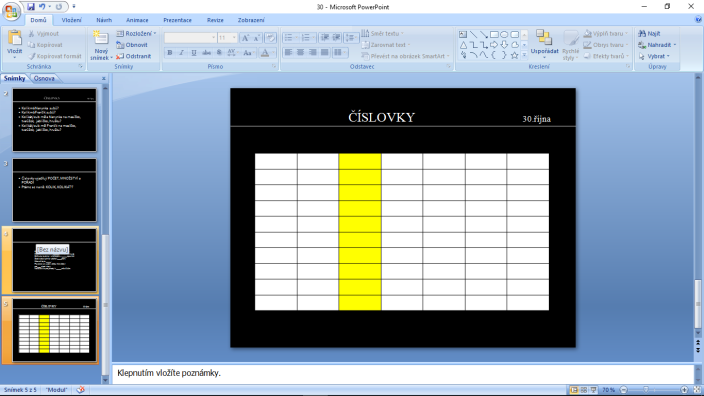 Předloha nížePracovní list č.1 v příloze5´3´Práce s pracovním listem 2 – SPOLEČNÁ PRÁCEKaždý žák dostane pracovní list, řeknu jim, jaké je zadáníJeden žák přečte jednu větu a řekne, zda se tam vyskytuje číslovka. Pokud ano, musí říct která a všichni si ji vyznačí. Děti budu postupně vyvolávat.RELAXAČNÍ HRA „PROBUĎ MĚ BUDÍKU“Žáci si lehnou na lavici na lavici a paní učitelka bude číst pohádku. Pokud v ní žáci uslyší číslovku, zvednou hlavu se slovy „Crrrrr“, jakmile paní učitelka řekne „CVAK“ děti položí zpět hlavu na lavici a čte se dál.Před dávnými a dávnými časy byl jeden král a královna. Žili spolu spokojeně, jen jedna věc je trápila. Stále se nemohli dočkat dětí.Jednou se královna koupala a vtom před ní z vody vylezla žába. „Nebuď smutná, královno,“ promluvila lidským hlasem. „Dočkáš se. Do roka se ti narodí dceruška.“Královna nevěděla, jestli může žábě věřit, ale její předpověď se opravdu vyplnila. Královně se do roka narodilo děvčátko.Král byl radostí bez sebe a hned nechal vystrojit bohaté křtiny. Nezapomněl ani na mocné kouzelnice, sudičky, které uměly předpovídat osud. Bylo jich třináct. Na zámku ale měli jen dvanáct zlatých talířů, a tak král jednu nepozval. Netušil chudák, že udělal velkou chybu, které bude později litovat.Po hostině přistoupily sudičky ke kolébce a jedna po druhé promlouvaly k děťátku. Než přišla na řadu poslední kouzelnice, rozletěly se dveře a do komnaty vrazila ta třináctá, nepozvaná sudička. „Užívej si života, princezničko, moc času ti nezbývá.  Až ti bude patnáct let, píchneš se o vřeteno do prstu a zemřeš. To je moje sudba!“? Poznali jste, o jakou pohádku se jedná?Pracovní list č.2 v přílozeIII. ZÁVĚREČNÁ ČÁSTIII. ZÁVĚREČNÁ ČÁSTIII. ZÁVĚREČNÁ ČÁSTZOPAKOVÁNÍ NOVÝCH TERMÍNŮZOPAKOVÁNÍ NOVÝCH TERMÍNŮZOPAKOVÁNÍ NOVÝCH TERMÍNŮ3´ZADÁNÍ DÚ:Zkus projít bludištěm. Podaří se ti to pouze tehdy, jestliže zvolíš cestu „vydlážděnou“ číslovkami. Pod bludištěm najdeš 3 nápovědy. Horní červená šipka označuje start, spodní zase cíl.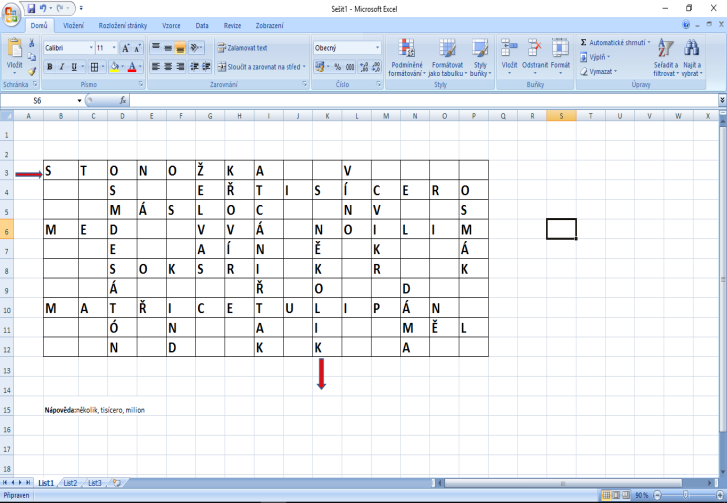 Pracovní list č.3ZHODNOCENÍ ÚROVNĚ ZÍSKANÝCH POZNATKŮ A CHOVÁNÍ ŽÁKŮZHODNOCENÍ ÚROVNĚ ZÍSKANÝCH POZNATKŮ A CHOVÁNÍ ŽÁKŮZHODNOCENÍ ÚROVNĚ ZÍSKANÝCH POZNATKŮ A CHOVÁNÍ ŽÁKŮ3´ŘÍZENÝ ROZHOVOR? Co nového jsme se dnes naučili?? Příští hodinu s číslovky budeme pokračovat a řekneme se, do jakých skupin je dělíme.? Co nás čeká další hodinu? ? Jaké pomůcky, učebnice, sešity budeme potřebovat?